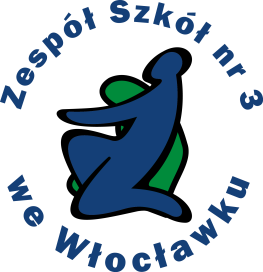 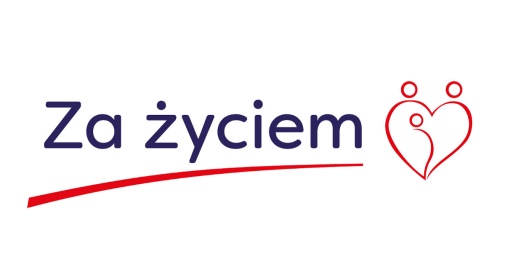 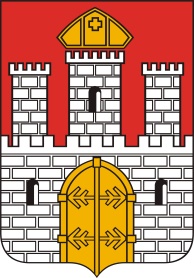 Zespół Szkół nr 3 im. Marii Grzegorzewskiej Ośrodek Koordynacyjno-Rehabilitacyjno-Opiekuńczy  ul. Nowomiejska 2187-800 Włocławekwww.zs3wek.pl mail: sekretariat@zs3wek.pl   tel/fax + 48 54 412 10 41………………………………………………………..                                             ………………………..dnia…………….      nazwa i adres podmiotu leczniczego                                                                       miejscowość ZAŚWIADCZENIE LEKARSKIEuprawniające do korzystania ze wsparcia, o którym mowa w art. 4 ust. 2 pkt 2-4ustawy z dnia 4 listopada 2016 r. o wsparciu kobiet w ciąży i rodzin „Za życiem” (Dz. U. poz. 1860) oraz art. 47 ust. 1a i art. 47c ust. 1 ustawy z dnia 27 sierpnia 2004 r. o świadczeniach opieki zdrowotnej finansowanych ze środków publicznych (Dz. U. z 2016 r. poz. 1793, z późn. zm.) Nazwisko i imię dziecka …………………………………………………………………………….............................Data urodzenia …………………………………………………………………………………………………………………….Numer PESEL dziecka (o ile został nadany)……………………………………………………….......................zamieszkała(y)………………………………………………………………………………………………………………………. Cierpi na ciężkie i nieodwracalne upośledzenie albo nieuleczalną chorobę zagrażającą życiu, które powstały w prenatalnym okresie rozwoju dziecka lub w czasie porodu.                                                                                                           ……………………………………………                                                                                                                  Pieczątka i podpis lekarz